Guía N° 4 Artes “Ruleta”Terceros básicosNombre:Partamos recordando…¿Cómo se reproducen las plantas con flor?Las flores se reproducen formando semillas. Observa el siguiente ejemplo: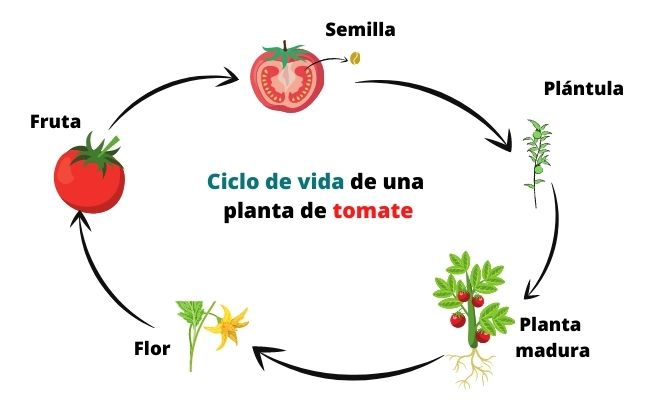 Te invito a ver el siguiente videohttps://www.youtube.com/watch?v=AQkqJkhEMt8¡Ahora manos a la obra!Dibuja o pega una imagen en cada espacio de la ruleta, relacionada al ciclo de la planta.Pégala sobre una superficie dura (puede ser la caja de tu cereal).Recorta la ruleta con supervisión de un adulto.Luego con ayuda de un “Chinche mariposa” une ambas partes de la ruleta.Puedes utilizar los materiales que necesites y usar tu imaginación. No olvides colocar el nombre de tu ruleta en la tapa.Para finalizar reflexiona sobre las siguientes preguntas:¿Qué parte de la planta participa en su proceso reproductivo?¿Qué cree que necesita una semilla para dar origen a una planta?RECORTABLE: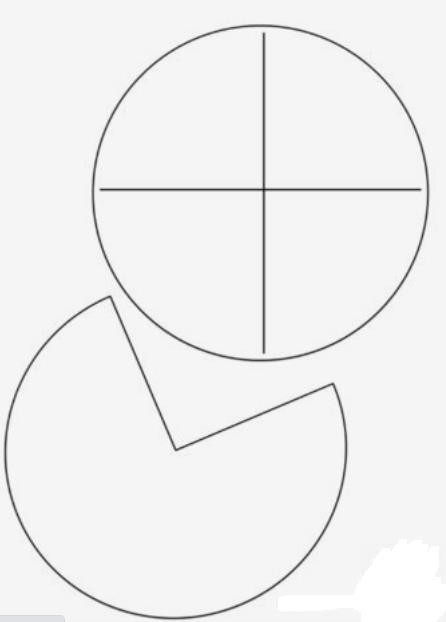 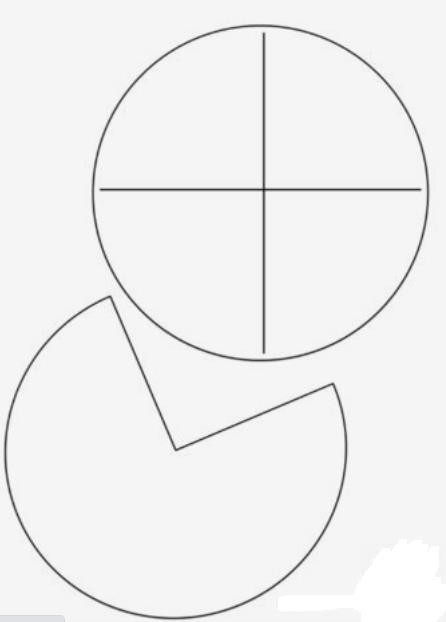 XCurso: 3ros básicosFecha: 10 de al 20 de mayoAsignatura: Artes VisualesEn caso de dudas: (correo de la profesora)Objetivo de aprendizaje N° 3Crear trabajos de arte a partir de experiencias, intereses y temas del entorno natural y artístico, demostrando manejo de: materiales de modelado, de reciclaje, naturales, papeles, cartones, pegamentos, lápices, pinturas, textiles e imágenes digitales; herramientas para dibujar, pintar, cortar, modelar, unir y tecnológicas (pincel, tijera, mirete, computador, cámara fotográfica, entre otras); procedimientos de dibujo, pintura, grabado, escultura, técnicas mixtas, artesanía, fotografía, entre otros.Recursos pedagógicosImágenes o dibujos relacionados al ciclo de la planta.Ruleta impresa.Cartulina, caton.Lápices de colores.Tijeras.Pegamento.Chinche mariposa.LIBRO DE CIENCIAS NATURALES (página 100 – 101)Instrucciones para desarrollar la guíaLee atentamente cada instrucción y desarrolla tu trabajo con calma para que disfrutes de esta actividad. 